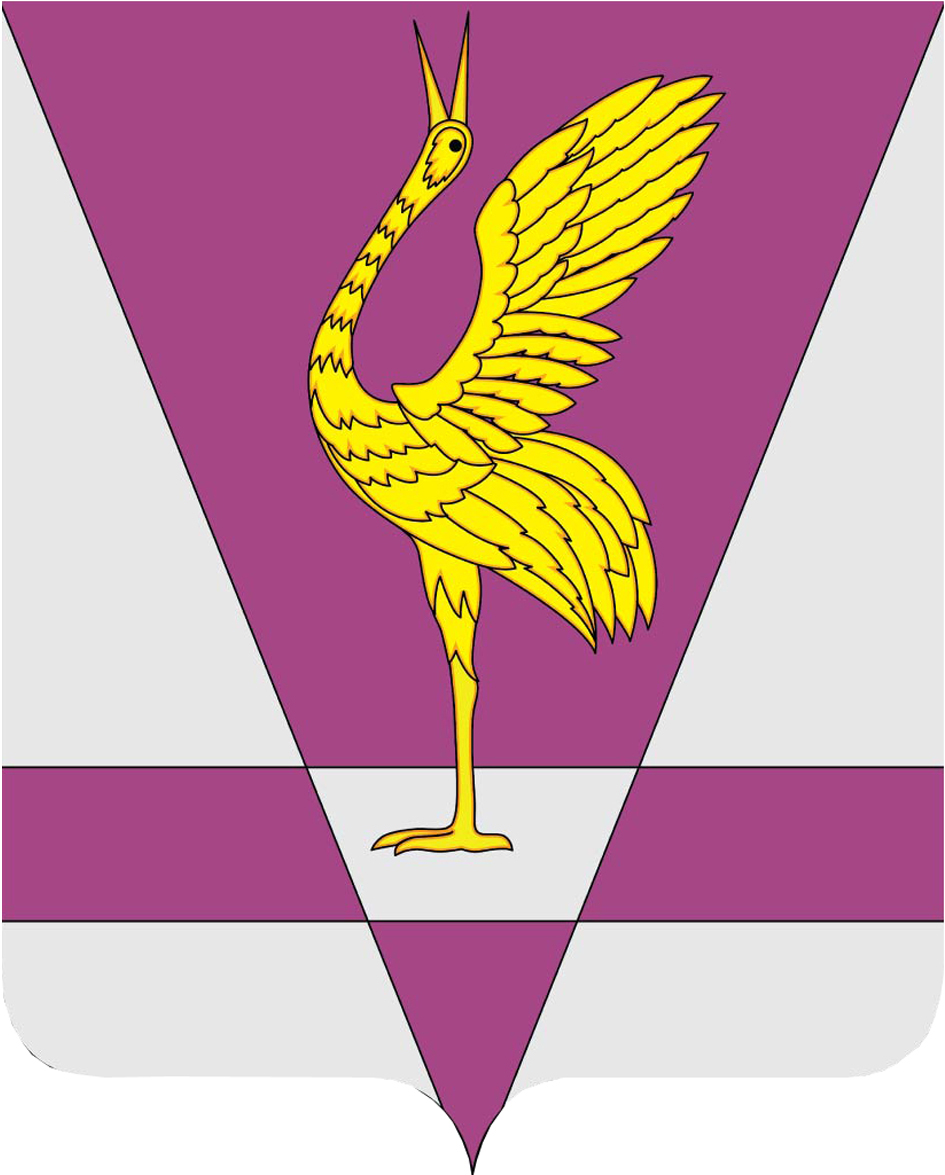 На основании постановления администрации Ужурского района от 03.11.2016 № 636 «Об утверждении муниципальной программы «Содействие преобразованию институтов, обеспечивающих развитие гражданского общества», статьи 23 Устава района, в целях повышения эффективности деятельности представительных органов поселений, Ужурского района Ужурский районный Совет депутатов, РЕШИЛ:1. Утвердить Положение о конкурсе «На лучшую работу депутатов сельского поселения» в 2019 году согласно приложению.2. Контроль исполнения настоящего решения возложить на постоянную комиссию по вопросам местного самоуправления и развития институтов гражданского общества.3. Решение вступает в силу со дня, следующего за днем его официального опубликования в газете «Сибирский хлебороб». Положениео конкурсе «На лучшую работу депутатов сельского поселения» в 2019 году1. Цели и задачи конкурса1.1. Целью проведения конкурса «На лучшую работу депутатов сельского поселения» (далее - конкурс) является стимулирование к эффективному решению вопросов местного значения поселений, повышение эффективности взаимодействия органов местного самоуправления.1.2. Задача конкурса:- повышение эффективности деятельности представительных органов поселений Ужурского района.2. Организация конкурса2.1. Организацию, подготовку и проведение конкурса осуществляет Ужурский районный Совет депутатов. По распоряжению председателя Ужурского районного Совета депутатов создается конкурсная комиссия из числа депутатов и работника аппарата Ужурского районного Совета депутатов, представителей администрации района в составе 5 человек. 2.2. Конкурсная комиссия выполняет следующие функции:- координирует проведение конкурса среди Советов депутатов поселений Ужурского района (далее – Советы депутатов);- предварительно рассматривает поступившие документы и дает предложения по определению победителей конкурса;- организует награждение победителей;- организует работу по освещению конкурса в средствах массовой информации.2.3. Конкурсная комиссия принимает решения на своих заседаниях. Заседание комиссии считается правомочным, если на нем присутствует не менее 3 человек. Решения принимаются путем открытого голосования простым большинством голосов. По итогам заседаний составляется протокол, который подписывается председателем и секретарем комиссии.2.4. Организационно-техническое обеспечение работы конкурсной комиссии осуществляет аппарат Ужурского районного Совета депутатов, а также администрация Ужурского района. 2.5. Финансирование мероприятий конкурса производится из районного бюджета за счет средств, предусмотренных подпрограммой «Повышение эффективности деятельности местного самоуправления» реализуемой в рамках муниципальной программы Ужурского района «Содействие преобразованию институтов, обеспечивающих развитие гражданского общества».3. Участники конкурса3.1. В конкурсе могут принимать участие Советы депутатов поселений Ужурского района.4. Порядок проведения конкурса4.1. Советы депутатов, желающие принять участие в конкурсе, не позднее 15 августа 2019 года представляют в Ужурский районный Совет депутатов следующие документы:- решение Совета депутатов об утверждении отчетных материалов;- материалы, характеризующие работу Совета депутатов за период c 01 августа 2018 года по 31 июля 2019 года, включающие информацию по направлениям деятельности, указанным в разделе 5 настоящего Положения. Дополнительно в качестве приложений к отчету могут быть оформлены схемы, таблицы, методические материалы, фотоальбомы, аудио- и видеоматериалы и т.п., иллюстрирующие деятельность Совета депутатов.4.2. Конкурсная комиссия анализирует и обобщает поступившие материалы, не позднее 30 сентября 2019 года проводит заседания комиссии по рассмотрению документов, представленных участниками конкурса, и готовит предложения об итогах конкурса.4.3. Конкурсная комиссия оценивает материалы по критериям, согласно приложения к данному Положению. 4.4. Члены конкурсной комиссии вправе знакомиться непосредственно с работой Советов депутатов, участвующих в конкурсе, с выездом на место.4.5. Материально-техническое обеспечение выезда на места работы Советов депутатов осуществляет администрация Ужурского района.4.6. Итоги конкурса утверждаются решением Ужурского районного Совета депутатов на очередной сессии после заседания конкурсной комиссии в сентябре 2019г.5. Направления работы, подлежащие оценке5.1. Победителями конкурса признаются Советы депутатов, достигшие наилучших результатов работы по следующим направлениям:1) создание наиболее полной системы муниципальных правовых актов-общая характеристика созданной правовой базы, основные направления правотворческой деятельности за указанный период;-своевременность приведения нормативных правовых актов в соответствие с действующим законодательством с указанием конкретных примеров;-организация деятельности по опубликованию правовых актов, доведения их до сведения населения;- организация выполнения муниципальных правовых актов, осуществление контроля за принимаемыми решениями;- организация работы по повышению качества муниципальных правовых актов, количество решений представительного органа, принятых с нарушениями действующего законодательства, выявленными по результатам экспертиз, протестов, судебных решений, и их доля в общем количестве принятых правовых актов;- количество актов прокурорского реагирования, поступивших в отчетном году, в том числе отклоненных представительным органом;- опыт взаимодействия представительного органа с Законодательным Собранием края по внесению проектов законов края в порядке законодательной инициативы;- количество направленных в Законодательное Собрание края отзывов на законопроекты;- эффективность взаимодействия с Администрацией Губернатора края по ведению Регистра муниципальных нормативных правовых актов Красноярского края, количество муниципальных нормативных правовых актов, на которые поступили экспертные заключения с указанием на наличие противоречий федеральному и краевому законодательству, их удельный вес в общем количестве принятых муниципальных правовых актов в отчетном году и т.д.2) обеспечение взаимодействия представительного органа муниципального образования с исполнительным органом, другими органами муниципального образования - наличие правого акта, определяющего порядок взаимодействия представительного органа с местной администрацией; - организация совместной деятельности исполнительного и представительного органов по решению вопросов местного значения (проведение совместных мероприятий, круглых столов и др.);- участие депутатов в деятельности консультативных и совещательных органов по различным направлениям;- организация взаимодействия с контрольными, правоохранительными, налоговыми органами, описание сложившихся практик.3) организация эффективного планирования деятельности представительного органа муниципального образования- наличие планов правотворческой и иной деятельности представительного органа;- организация и контроль выполнения планов работы.4) организационно-правовое обеспечение деятельности представительного органа муниципального образования- наличие регламента, положений о комиссиях, методика подготовки и проведения заседаний, документационное обеспечение деятельности представительного органа, организация делопроизводства и т. п.;- описание форм работы представительного органа, методики подготовки и проведения заседаний, количество проведенных заседаний в отчетном периоде;- порядок организации и результаты деятельности постоянных и временных комиссий представительного органа, количество проведенных заседаний и принятых решений.5) эффективность работы с избирателями - организация работы с населением, наличие решений представительного органа о порядке приема граждан и рассмотрении их запросов; - наличие графика приема избирателей, сведения о его обнародовании; - практика организации работы с обращениями граждан и осуществления личного приема в представительном органе, наличие общественной приемной;- анализ обращений граждан, поступивших в представительный орган в отчетном периоде, с указанием количества обращений, ставших предметом правотворческой инициативы, контроль за соблюдением порядка рассмотрения обращений граждан; - внедрение новых форм работы с населением (в том числе с применением информационных технологий); - регулярность и результативность встреч депутатов с избирателями;- практика проведения отчетов перед населением; - влияние общественности на принятие решений представительным органом, механизм работы по реализации замечаний и предложений граждан; - работа с наказами избирателей и конкретные примеры решения обозначенных в них проблем.6) деятельность представительного органа муниципального образования по организации взаимодействия с местным сообществом и повышению гражданской активности населения- практика подготовки и проведения публичных слушаний, сходов, собраний, их количество и перечень вопросов, вынесенных на обсуждение;- наличие системы регулярного мониторинга общественного мнения, количество опросов, проведенных в отчетном году, число опрошенных и тематика проводимых опросов;- создание общественных, экспертных советов и комиссий при представительном органе муниципального образования;-  работа по доведению до сведения населения требований нормативных правовых актов;- взаимодействие с общественными организациями и объединениями, развитие территориального общественного самоуправления, привлечение жителей к благоустройству и озеленению территории муниципального образования, охране общественного порядка, воспитанию детей и молодежи, организации культурно-массовой и спортивной работы и участию в ней, к решению вопросов местного значения;7) организация контрольной деятельности представительного органа муниципального образования- рассмотрение соответствующих вопросов на заседаниях комиссий, и непосредственно самого представительного органа, с указанием их количества и тематики;- работа комиссий депутатского расследования;- рассмотрение отчетов главы муниципального образования о результатах его деятельности и деятельности местной администрации, должностных лиц, в том числе по вопросу исполнения бюджета;- организация внешнего аудита;- взаимодействие с контрольными и правоохранительными органами.8) организация методической работы, учебы депутатского корпуса- организация работы по изучению федерального и краевого законодательства и его совершенствованию;- обмен опытом работы и использование опыта других органов местного самоуправления, опыт взаимодействия с представительными органами других муниципальных образований.9) обеспечение доступа к информации о деятельности представительного органа- освещение деятельности депутатского корпуса в средствах массовой информации, практика организации выступлений депутатов в средствах массовой информации, количество публикаций;- наличие в местных печатных изданиях обратной связи с населением; - освещение деятельности представительного органа, его депутатов в информационно-телекоммуникационной сети Интернет,- наличие официального сайта или раздела на официальном сайте администрации муниципального образования и актуальность размещенной на нем информации; - наличие решений представительного органа о перечне информации о деятельности представительного органа, размещаемой в информационно-телекоммуникационной сети Интернет, и порядке ознакомления пользователей с ней, сведения о периодичности размещения информации и сроках ее обновления;- открытость деятельности представительного органа для населения, наличие обратной связи с населением на сайте;- открытость деятельности представительного органа в электронных СМИ; - другие инструменты, применяемые в работе по повышению открытости деятельности представительного органа муниципального образования с приложением печатных или электронных изданий (отдельных статей или информации).6. Определение и награждение победителей6.1. Итоги конкурса утверждаются решением Ужурского районного Совета депутатов на очередной сессии после заседания конкурсной комиссии в сентябре 2019г. Призовой фонд конкурса составляет 40 тысяч рублей, который вручается победителю конкурса. Советам депутатов, занявшим 2, 3 место, вручаются дипломы.По решению Ужурского районного Совета депутатов призовые места могут не присуждаться.6.2. Сумма приза направляется в бюджет сельсовета в качестве межбюджетного трансферта на совершенствование материально-технической базы. Для получения трансферта администрация сельсовета до 3 числа месяца, следующего за месяцем принятия решения о признании победителем направляет в адрес главы района план приобретения основных средств. Межбюджетный трансферт направляется в бюджет поселения в течение 10 дней с момента направления администрацией сельсовета плана. Отчет об использовании средств представляется в финансовое управление администрации Ужурского района и копию в Ужурский районный Совет депутатов не позднее 2 месяцев со дня направления трансфертов. Приложение к Положению о конкурсе «На лучшую работу депутатов сельского поселения» в 2019 годуКритерии оценки конкурса «На лучшую работу депутатовсельского поселения» Ужурского района» в 2019 годуКРАСНОЯРСКИЙ КРАЙУЖУРСКИЙ РАЙОННЫЙ СОВЕТДЕПУТАТОВРЕШЕНИЕКРАСНОЯРСКИЙ КРАЙУЖУРСКИЙ РАЙОННЫЙ СОВЕТДЕПУТАТОВРЕШЕНИЕКРАСНОЯРСКИЙ КРАЙУЖУРСКИЙ РАЙОННЫЙ СОВЕТДЕПУТАТОВРЕШЕНИЕ04.06.2019 г. Ужур36-278рОб утверждении Положения о конкурсе «На лучшую работу депутатов сельского поселения» в 2019 годуОб утверждении Положения о конкурсе «На лучшую работу депутатов сельского поселения» в 2019 годуОб утверждении Положения о конкурсе «На лучшую работу депутатов сельского поселения» в 2019 годуПредседатель Ужурского районного Совета депутатов_________________(Семехин С.С.)Глава Ужурского района _________________(Зарецкий К.Н.)Приложение к решению Ужурского районного Совета депутатов от 04.06.2019 № 36-278рНаправлениеМаксимальное количество баллов1Создание наиболее полной системы муниципальных правовых актов202Обеспечение взаимодействия представительного органа муниципального образования с исполнительным органом, другими органами муниципального образования103Организация эффективного планирования деятельности представительного органа муниципального образования104Организационно-правовое обеспечение деятельности представительного органа муниципального образования105Эффективность работы с избирателями, рассмотрение обращений граждан, в том числе в электронном видею156Деятельность представительного органа муниципального образования по организации взаимодействия с местным сообществом и повышению гражданской активности населения, в том числе участие депутатов в культурно-массовых мероприятиях.157Организация контрольной деятельности представительного органа муниципального образования158Организация методической работы109Взаимодействие со средствами массовой информации, в том числе наличие актуальной информации о деятельности представительного органа на сайте.10